This Alert is intended as general information only. It does not purport to be comprehensive advice or legal advice. Readers must seek professional advice before acting in relation to these matters.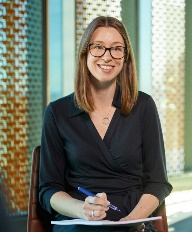 